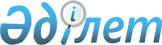 Кандидаттарға сайлаушылармен кездесуі үшін үй-жайлар беру және үгіттік баспа материалдарды орналастыру үшін орындар белгілеу туралы
					
			Күшін жойған
			
			
		
					Қарағанды облысы Бұқар жырау ауданы әкімдігінің 2011 жылғы 21 ақпандағы N 04/01 қаулысы. Қарағанды облысы Бұқар жырау ауданының Әділет басқармасында 2011 жылғы 28 ақпанда N 8-11-112 тіркелді. Күші жойылды - Қарағанды облысы Қарағанды облысы Бұқар жырау ауданы әкімдігінің 2019 жылғы 15 мамырдағы № 22/01 қаулысымен
      Ескерту. Күші жойылды - Қарағанды облысы Бұқар жырау ауданы әкімдігінің 15.05.2019 № 22/01 (ресми жарияланған күннен бастап қолданысқа енгізіледі) қаулысымен.
      Қазақстан Республикасының "Қазақстан Республикасындағы сайлау туралы" Конституциялық Заңының 28 бабының 4, 6 тармақтарының негізінде кандидаттарға сайлаушылармен кездесуі үшін үй-жайлар беру және үгіттік баспа материалдарды орналастыру үшін орындар белгілеу мақсатында Бұқар жырау ауданының әкімдігі ҚАУЛЫ ЕТЕДІ:
      1. Қазақстан Республикасы Президентін сайлауды өткізу мерзіміне кандидаттарға сайлаушылармен кездесуі үшін 1 қосымшаға сәйкес шарттық негізде үй-жайлар берілсін.
      2. Бұқар жырау ауданы бойынша үгіттік баспа материалдарды орналастыру үшін орындар 2 қосымшаға сәйкес айқындалсын.
      3. Осы қаулы ресми жарияланған күннен бастап қолданысқа енгізіледі. Бұқар жырау ауданы бойынша сайлаушылармен
кездесу үшін орындар
      Ескерту. 1 қосымша жаңа редакцияда - Қарағанды облысы Бұқар жырау ауданы әкімдігінің 04.03.2015 N 09/01 қаулысымен (оның алғаш ресми жарияланған күнінен бастап қолданысқа енгізіледі).
      1. Ботақара кенті       мәдениет Үйі.
      2. Ғ. Мұстафин кенті    мәдениет Үйі.
      3. Қушоқы кенті         мәдениет Үйі.
      4. Ақбел ауылы          клуб.
      5. Ақтөбе ауылы         клуб.
      6. Ынтымақ ауылы        ауыл клубының ғимараты.
      7. Ақөре ауылы          клуб.
      8. Белағаш ауылы        мектептің акті залы.
      9. Суықсу ауылы         мектептің акті залы.
      10. Гагарин ауылы       клуб.
      11. Дубовка ауылы       клуб.
      12. Доскей ауылы        музыкалық мектептің акті залы.
      13. Корнеевка ауылы     орта мектептің акті залы.
      14. Алғабас ауылы       клуб.
      15. Ақжар ауылы         мектептің акті залы.
      16. Қарақұдық ауылы     клуб.
      17. Көкпекті ауылы      орта мектептің акті залы.
      18. Сарытөбе ауылы      сауықтыру орталығы.
      19. Байқадам ауылы      мектептің акті залы.
      20. Қаражар ауылы       мәдени-сауық орталығы.
      21. Асыл ауылы          "Асыл" өндірістік кооперативінің әкімшілік ғимараты.
      22. Волковское ауылы    мектептің акті залы.
      23. Бұқар жырау ауылы   мектептің акті залы.
      24. Шешенқара ауылы     мәдениет Үйі.
      25. Тұзды ауылы         орта мектептің акті залы.
      26. Ростовка ауылы      мәдениет Үйі.
      27. Қызылжар ауылы      мектептің акті залы.
      28. Красная Нива ауылы  мектептің акті залы. 
      29. Тоғызқұдық ауылы    мәдениет Үйі.
      30. Үштөбе ауылы        орта мектептің акті залы.
      31. Құрылыс ауылы       орта мектептің акті залы.
      32. Заречное ауылы      мәдениет Үйі.
      33. Ботақара ауылы      мәдениет Үйі.
      34. Петровка ауылы      орта мектептің акті залы.
      35. Центральное ауылы   клуб.
      36. Андренниковка ауылы клуб.
      37. Самарқанд ауылы     мәдениет Үйі.
      38. Чкалов ауылы        "Успех" дүкенінің ғимараты.
      39. Молодецкое ауылы    орта мектептің акті залы.
      40. Қызылқайың ауылы    мәдениет Үйі.
      41. Баймырза ауылы      мәдениет үйі.
      42. Новоузенка ауылы    ауыл клубының ғимараты.
      43. Жанақала ауылы      негізгі мектептің акті залы.
      44. Астаховка ауылы     мектептің акті залы.
      45. Үміткер ауылы       клуб.
      46. Үлгі ауылы          негізгі мектептің акті залы.
      47. Нұра станциясы      орта мектептің акті залы.
      48. Новостройка ауылы   орта мектептің акті залы.
      49. Майөзек ауылы       қонақ үй кешені. Бұқар жырау ауданы бойынша үгіттік баспа материалдарды орналастыру үшін орындар
      Ескерту. 2 қосымша жаңа редакцияда - Қарағанды облысы Бұқар жырау ауданы әкімдігінің 04.03.2015 N 09/01 қаулысымен (оның алғаш ресми жарияланған күнінен бастап қолданысқа енгізіледі).
      1. Ботақара кенті              мәдениет Үйі алаңындағы стенд.
      2. Ғабиден Мұстафин кенті   дүкен ғимараты жанындағы стенд, Корниенко көшесі, 15.
      3. Қушоқы кенті             мәдениет Үйі ғимараты, Нұра теміржол кешені, Кушоқы көмір кеніші, автобаза әкімшілік ғимараттарының жанындағы стендтер.
      4. Ақбел ауылы         Ақбел ауылдық округі әкімі аппаратының ғимараты жанындағы стенд.
      5. Ақтөбе ауылы            Ақтөбе ауылдық округі әкімі аппаратының ғимараты жанындағы стенд.
      6. Ынтымақ ауылы             орта мектеп ғимараты жанындағы стенд.
      7. Ақөре ауылы              Первомайская көшесі, 7, клуб ғимараты жанындағы стенд.
      8. Белағаш ауылы            дүкен ғимаратының қасбеті, Школьная көшесі, 8.
      9. Суықсу ауылы         Суықсу орта мектебі, Суықсу селосы әкімі аппараты ғимараты жанындағы стенд.
      10. Гагарин ауылы        "Гагарин" жауапкершілігі шектеулі серіктестігінің  әкімшілік ғимараты жанындағы стенд.
      11. Дубовка ауылы           Коммунальная-Юбилейная көшелерінің қиылысындағы стенд.
      12. Доскей ауылы            Доскей ауылдық округі әкімі аппараты ғимараты жанындағы стенд.
      13. Корнеевка ауылы          "Айнұр" дүкені жанындағы стенд, Целинная көшесі, 9.
      14. Алғабас ауылы            клуб ғимараты жанындағы стенд, Заречная көшесі, 18.
      15. Ақжар ауылы           Сартау орта мектебі ғимараты жанындағы стенд, Школьная көшесі, 4.
      16. Қарақұдық ауылы        Қарақұдық ауылының клубы ғимараты жанындағы стенд.
      17. Көкпекті ауылы          "Алладин" дүкені ғимаратының қасбеті,
       Көкпекті ауылдық           дәрігерлік амбулатория ғимаратының қасбеті.
      18. Сарытөбе ауылы      сауықтыру орталығы ғимаратының қасбеті, Школьная көшесі.
      19. Байқадам ауылы          Байқадам негізгі мектебі ғимаратының қасбеті, Школьная көшесі, "Ольга" дүкені ғимаратының қасбеті.
      20. Қаражар ауылы       "Болашақ" кафесі, "Амин" дүкені, "Жетісу" дүкені ғимараттарының жанындағы стендтер.
      21. Асыл ауылы              "Сәлем" дүкені ғимараты жанындағы стенд.
      22. Волковское ауылы       "Надежда" дүкені ғимараты жанындағы стенд.
      23. Бұқар жырау ауылы     Бұқар жырау ауылдық округі әкімі аппаратының ғимараты жанындағы стенд.
      24. Шешенқара ауылы         мәдениет Үйі ғимараты жанындағы стенд.
      25. Тұзды ауылы             Тұзды орта мектебі ғимаратының жанындағы стенд.
      26. Ростовка ауылы          клуб ғимараты жанындағы стенд, Центральная көшесі, 29.
      27. Қызылжар ауылы    "Киров атындағы" өндірістік кооперативі конторы ғимаратының алдындағы стенд, Школьная көшесі.
      28. Красная Нива ауылы   "Киров атындағы" өндірістік кооперативі конторы ғимаратының алдындағы стенд, Центральная көшесі.
      29. Тоғызқұдық ауылы        мәдениет Үйі ғимараты жанындағы стенд, Ленин көшесі, 12.
      30. Үштөбе ауылы            Үштөбе ауылдық округі әкімі аппаратының, мәдениет Үйі, орта мектеп ғимараты жанындағы стендтер.
      31. Құрылыс ауылы          орта мектеп ғимараты жанындағы стенд.
      32. Заречное ауылы          мәдениет Үйі ғимараты жанындағы стенд.
      33. Ботақара ауылы        "жеке кәсіпкер "Саликова" ғимаратының қасбеті, Киров көшесі, 13.
      34. Петровка ауылы         жеке меншік наубайхана ғимаратының қасбеті, Школьная көшесі, 23.
      35. Центральное ауылы     сауда орталығы ғимараты жанындағы стенд, "Қарағанды өсімдік шаруашылығы және селекция ғылыми-зерттеу институты" жауапкершілігі шектеулі серіктестігінің ғимараты жанындағы стендтер.
      36. Андренниковка ауылы     Андренниковка ауылының клубы ғимараты жанындағы стенд.
      37. Самарқанд ауылы         мәдениет Үйі және "Успех" дүкені ғимараты жанындағы стендтер.
      38. Чкалов ауылы            "Успех" дүкені ғимараты жанындағы стенд.
      39. Молодецкое ауылы    Молодецкое ауылы әкімі аппаратының ғимараты жанындағы стенд.
      40. Қызылқайың ауылы     мәдениет Үйі, "Беркат" және "Натали" дүкендері ғимараттары жанындағы стендтер.
      41. Баймырза ауылы       "Нур-СХ" жауапкершілігі шектеулі серіктестігінің конторы ғимараты жанындағы стенд.
      42. Новоузенка ауылы        Новоузенка ауылының клубы ғимараты жанындағы стенд.
      43. Жаңақала ауылы          "Ильяс" дүкенінің ғимараты жанындағы стенд.
      44. Астаховка ауылы        Астаховка бастауыш мектебінің ғимараты жанындағы стенд.
      45. Үміткер ауылы           Үміткер ауылдық округі әкімі аппараты
      ғимаратының жанындағы стенд, Центральная көшесі.
      46. Үлгі ауылы              негізгі мектеп ғимаратының жанындағы стенд.
      47. Нұра станциясы          орта мектеп ғимаратының жанындағы стенд.
      48. Новостройка ауылы      негізгі мектеп ғимаратының жанындағы стенд, Мұстафин көшесі.
      49. Майөзек ауылы        "Кузнецов" жеке кәсіпкердің қонақ үй кешенінің алдындағы стенд.
					© 2012. Қазақстан Республикасы Әділет министрлігінің «Қазақстан Республикасының Заңнама және құқықтық ақпарат институты» ШЖҚ РМК
				
Аудан әкімі
Ш. МамалиновБұқар жырау ауданы әкімдігінің
2011 жылғы 21 ақпандағы
N 04/01 қаулысына
1 қосымшаБұқар жырау ауданы әкімдігінің2011 жылғы 21 ақпандағыN 04/01 қаулысына2 қосымша